RegeringenArbetsmarknadsdepartementetMed överlämnande av arbetsmarknadsutskottets betänkande 2015/16:AU4 Ett gemensamt ansvar för mottagande av nyanlända får jag anmäla att riksdagen denna dag bifallit utskottets förslag till riksdagsbeslut.Stockholm den 27 januari 2016Riksdagsskrivelse2015/16:128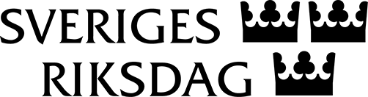 Urban AhlinClaes Mårtensson